Tävlingsschema Arboga GK 2023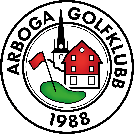 7/5	Västmanlandsserien M2218/5	Gökottegolfen (Irish Greensome)27/5	Arboga GK:s Singeltävling4/6	Under Par Challenge (2-manna Texas Scramble)5/6	Västmanlandsserien Damer vardag20/6	Västmanlands Ungdomsserie25/6	Treklövern Singel26/6 	Västmanlandsserien D7010/7	Golfveckans Irish Greensome med Sparbanken Västra Mälardalen11/7	Golfveckans 2-manna scramble med Landrins Bil12/7	Golfveckans 2 generationer (Bästboll) med Samuelssons 13/7	Golfveckan torsdag 14/7	Golfveckans 4-manna scramble med Colorama Måleribolaget i Köping och Seniorerna +6010-14/7 	Golfveckans Singeltävling30/7	Västmanlandsserien damer helg12/8	Arboga 12.0 (ingen tävling)13/8	KM14/8	Västmanlandsserien H5026/8	Arboga GK:s Singeltävling4/9	Västmanlandsserien H6516/9	Stadskällaren Cup (4-manna scramble)21/9	Oktobertouren B25/9	Oktobertouren C28/9	Oktobertouren A8/10	Ideella Mästerskapen (Greensome, lottade lag)14/10	Avslutningstävling (4-manna Irish Rumble)28/10	Halloweengolfen (4-manna Texas Scramble)